Te Akatoki Executive HuiMINUTES11 May 2017  Meeting Commenced at: 1530
To Be Held at Te Whare Akonga o Te Akatoki, 129 Ilam Road, Christchurch at Opening Karakia: Hana WhitePresent: Matau Te Aika-Puanaki, Wharepapa Tapiata-Bright, Tamahou Thoms, Hana White, Kommi Tamati-Elliffe, Zealynne KiripateaAbsent: Samantha FaituaLate:  Apologies: Liam GrantIn Attendance: Confirmation of Minutes: Liam off sick so no minutes at hand to confirm.Matters Arising (Action Points):Reo Strategy The Te Akatoki Reo Māori strategy has been developed. This will be posted to the exec FB page for input by the exec before it is finalised. This document will then be submitted to various funding agencies to support our Café Reo and Kura Reo initiatives later on in the year.TMA TMA research/reo proposal has been finalised, this will be submitted to Te Taura Whiri (Māori language Commission) and TMA can expect a response in July 2017. TMA have expressed how grateful they are for Te Akatoki’s input.The taonga that was donated last year will be put forward to be the ‘Mauri’ for Te Huinga Tauira. This conversation will be had at the next Kaiārahi Hui in July. Te Akatoki Processes and ProceduresHana and Liam have revised and updated the conference funding forms as well as the Āpiha/management portfolio descriptions so that they align with the vision, objectives and values of Te Akatoki (as discussed at the planning hui TRONT when 2017 Exec took office).Correspondence Incoming Date Name – Subject Outgoing Date Who to – who replied and subject Next meeting: tbcClosing Karakia: Tamahou
Meeting Closed: 1606hrs.I verify that this are true and accurate record of the Minutes held aboveName:_Hana WhitePosition:Tumuaki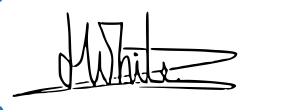 